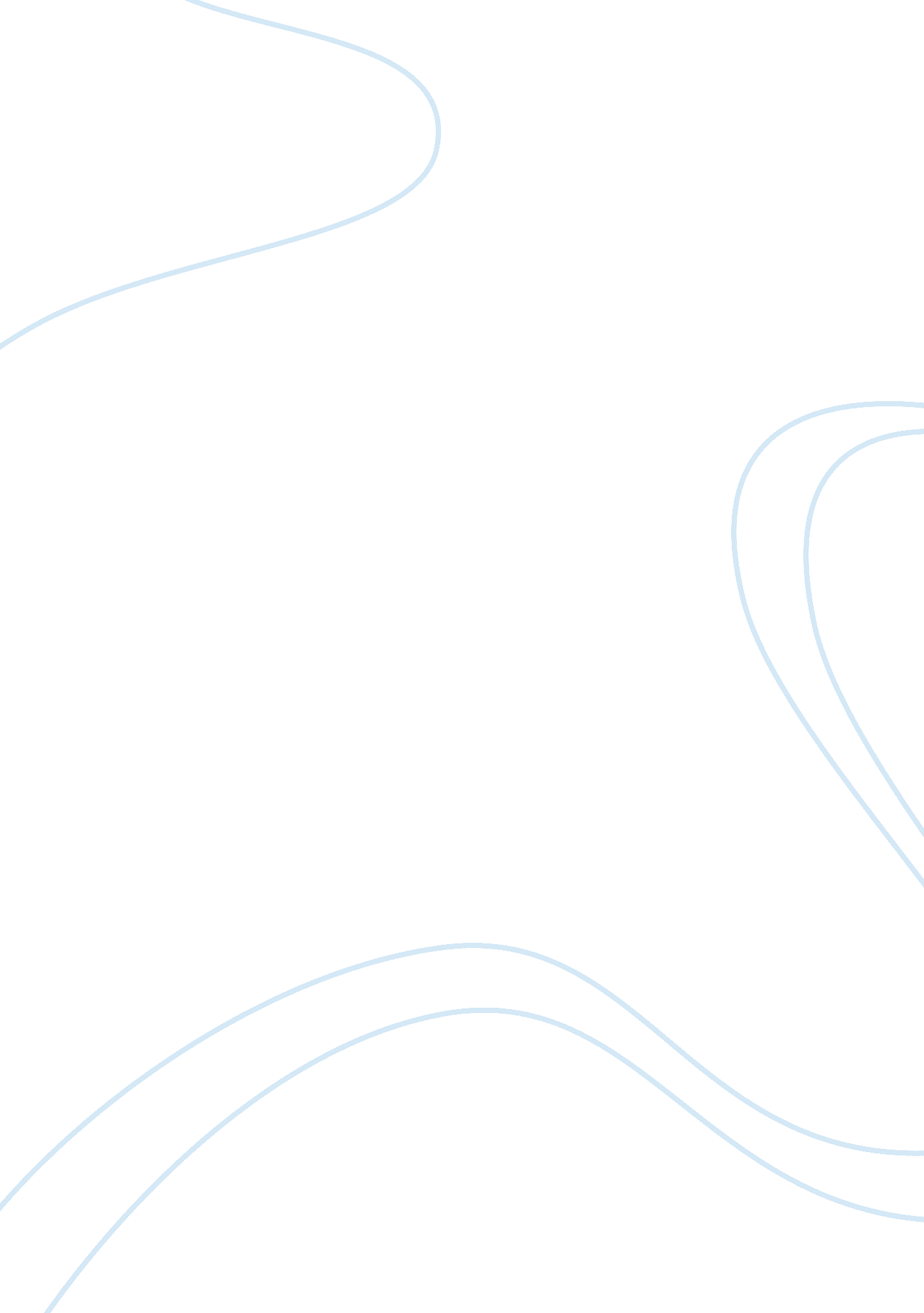 The psychology of athletic achievement flashcard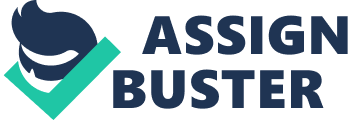 Chapter 5 Discussion 5. 1Introduction Psychological factors play a important function in finding athletic accomplishment in athletics, particularly among the immature jocks as athletics can be a tough experience for stripling jocks ( A. R. Nicholls, Perry, Jones, Morley, & A ; Carson, 2013 ) . Physical, societal emotional and cognitive alterations associated with adolescence doing jock in this age normally prone psychological instability which may interfere with their public presentation. These jocks besides need to fight on keeping their public presentation on field at the same clip keep a full survey burden ( Carrier, 2013 ) . Other beginnings of emphasis such as force per unit areas to execute, tremendous clip committednesss societal rating, and neglecting can do the state of affairs worst ( A. R. Nicholls et al. , 2013 ) . All of these stressors need jocks to get by good in order sustain a good quality of life. Several methods and theoretician has been created in order to relieve emphasis and increase get bying ability to nerve-racking life events, ( Jones, 2007 ) . This chapter will be divided into the undermentioned subdivisions: 5. 1 Coping Adaptation differences between Sports School and Conventional School Athletes 5. 2 Coping differences between types of schools 5. 3 Gender differences in get bying 5. 2 Coping Strategy Differences Among Young Sports and Conventional School Athletes Normally jocks do non hold specific preferred header manners, but their coping version may differ depending on state of affairs and old get bying efforts. This survey found that all of the spheres in the ACSI-28 scored more than 70 % frequence on hapless header, bespeaking bulk of the athletics and conventional school jocks are holding hapless get bying accomplishments in with emphasis in their life. Domain that holding highest frequence of get bying accomplishment was Top outing under Pressure sphere, where 163 ( 93. 1 % ) subjects scored hapless header and merely 12 ( 6. 9 % ) scored good header. While sphere that have the highest frequence of good header is end puting sphere, where 47 ( 26. 9 % ) subjects scored good, but at the same clip it still non transcending 50 % of the whole topic and topics scored hapless header in this sphere is 128 ( 73. 1 % ) which is still high. The bulk of surveies on developmental alterations has found age-dependent additions in emotion-focused header among kids and striplings, ages 5 to 17 old ages ( e. g. , Compas et Al. , 1988 ; Frydenberg and Lewis, 1993 ) , bespeaking that these get bying schemes are underdeveloped in childhood. Further surveies confirmed this premise, demoing that emotional regulation schemes, such as distraction and relaxation, were used less often in younger kids ( Rossman, 1992 ; Ryan, 1989 ) . However, few surveies in 9- to 14-year-old kids and striplings have found lessenings in distraction with increasing age ( Donaldson et Al. , 2000 ; Spirito et Al. , 1991 ) , back uping that those deflecting and retrieving schemes are acquired in in-between childhood. Nicholls ( 2013 ) besides found that adulthood affect get bying efficiency, which associated with ripening degree of their HPGA. Puberty has been defined as “ the activation of the hypothalamic-pituitary-gonadal axis ( HPGA ) that culminates in gonadal maturation” ( Sisk & A ; Foster, 2004 ) . The HPGA is one of the physiological systems related to get bying with stressors ( McCormick & A ; Mathews, 2007 ) As the HPGA matures, there are functional versions that enable persons to run into external environmental demands through get bying more expeditiously ( A. Nicholls, Polman, Morley, & A ; Taylor, 2009 ) . It is besides the activation of the HPGA that produces alterations in immature peoples’ generative and physical visual aspect, which are the physical alterations associated with pubescence ( A. Nicholls et al. , 2009 ) As this HPGA system matures, people will get by more expeditiously. A possible account for the consequence of this survey demoing bulk of the topics are holding hapless get bying accomplishment might be that 63 % of the topics are from 13 until 15 which at these age, their adulthood degree is low and that besides impacting their header ability. Majority of these lower secondary jocks are new in their school and the feverish athletic preparation mundane environment contributes in their capableness in get bying with emphasis. It is interesting to observe that in all seven get bying spheres of this survey between type of school indicates that there was no important ( p & gt ; 0. 05 ) difference on get bying between conventional school jocks and sport school jocks, except for coachability ( P = 0. 041 ) , concentration ( P = 0. 006 ) and top outing from force per unit area ( 0. 009 ) sphere. These consequences match those observed in earlier surveies professional participants, who were more experient, would expose different forms of get bying than the amateur jocks because the professional participants would hold had more experience playing in competitions ( Verardi et al. , 2012 ) . There was important difference between athletics and convenient school on concentration sphere of get bying ( p= 0. 006 ) , which sport school jocks showed better concentration ( M= 6. 78 ) and coachability ( M= 6. 26 ) compared to convenient school jocks ( M= 6. 67 ) and ( M= 5. 65 ) severally, while conventional school shows better top outing under force per unit area ( M= 6. 28 ) than athletics school jocks ( M= 5. 51 ) . Consistent preparation session and proper monitoring are the lending factor of athleticss school athlete holding better concentration than conventional school jocks. Compared to conventional school, athleticss school has a more consistent and rigorous preparation agenda every twenty-four hours after their academic category, and they will be trained specifically on their specific game involved. About 80 % of these athleticss school jocks besides involved at the national degree and their patterned advance monitored yearly by the national athletics institute of Malaysia. Different with convenient school, bulk of their engagement degree normally lower than athleticss school jocks and their preparation agenda are non every bit consistent as athleticss school. If bring oning an external focal point of attending has been shown to better the public presentation of a broad assortment of motor accomplishments, so it is likely that following an external focal point would besides heighten motor accomplishment public presentations associated with the events of path and field ( Porter, Wu, & A ; Partridge, 2010 ) . Motor larning and control research has systematically demonstrated that motivating an external instead than an internal focal point of attending leads to superior motor accomplishment larning and public presentation ( Porter et al. , 2010 ) Despite holding a better environment for immature jock to develop their accomplishments and public presentation, athleticss schools pupils are being in a more pressured status in their game due to higher outlook to them as they involved in a higher athleticss degree compared to conventional school jocks. Majority of the upper signifier topics in this survey besides come from athleticss school. Therefore, the force per unit area of pull offing between academic and athletic public presentation is more on them compared to take down signifier pupils. All of these factors contribute to a better top outing under force per unit area in get bying sphere for convenient school compared to athleticss school jocks. Another of import determination was that athleticss school jocks shows better coachability compared to athleticss school jocks. The ground for a better header of athleticss school jocks or elite jocks on coachability is the professional attitude of the elect jocks and the accomplishment of the managers themselves which create a good communicating among them in order to work in a squad. This determination is in understanding with findings by Voight, ( 2002 ) which showed Professional attitude jocks tend to be motivated by internal to better and execute better than their last public presentation, therefore increasing their motive and work rate. But mediocre- attitude jocks tend to be motivated more by external agents like congratulations, media, large game and crowd. In most instances, a player’s degree of coachability can be improved particularly in instance of uncoachable jocks, although it takes work from all parties and a particular manager to undo some of the wrongs that may take to uncoachable status. Closely tied to coachability is the motive and work rate of the participants. ( Voight, 2002 ) . . Maintaining unfastened lines of communicating between participants and managers is the another of import component for optimum manager, participant and squad effectivity. If jocks perceive that they are having an unequal sum of their preferable coaching behavior, their degree of satisfaction and public presentation may cut down. This dissatisfaction due to differences on expected and perceived behaviors may be farther worsened if the manager ne’er cognizant on this. Trudel ( 2001 ) recommended that managers familiarize themselves with the literature sing athletics psychological science and young person athletics in order to implement schemes for greatly impacting their athlete’s attitude and public presentation. Another manner of bettering player’s mental focal point is to supply as much instructional item as possible them sing the intents of each pattern and bore work. This information should explicate the ground for the session and what the manager wants the squad to carry through as a consequence. Routines and elaborate information sing the approaching pattern may heighten athlete’s attitude towards preparation, addition motive, and besides give them some criterion to endeavor. The first scheme to heighten athlete’s readying is to assist participants invent single criterions for approaching patterns. Players who have clear apprehension of their aims, the criterions to which they will be held, and the methods they can utilize to carry through their ends will hold more motivated, productive attitude. Communicating these messages by utilizing assorted ways- such as verbal communicating, in writing dramas, and physical demonstrations- has proven to be an effectual pedagogical survey. The lowest average value was besides on the concentration and top outing from force per unit area sphere on athletics school ( M= 5. 51 ) while conventional school jocks shows lowest average mark on get bying with hardship sphere ( M= 5. 71 ) . One of the indispensable things in accomplishing effectual public presentation is concentration. Fatigue, self critism, noise, competitory conditions and non concentrating on the game are of import to be ignored in the game. It was found that people with good get bying accomplishments can pull off emphasis and hardship with assurance. However, people with unequal get bying accomplishments tend to comprehend anxiousness as a baleful factor ( Sheard & A ; Golby, 2006 ) . Wholly, anxiousness, assurance and get bying accomplishments shows a meaningful association between each other ( Sheard & A ; Golby, 2006 ) . A 2nd method for bettering readying is to learn jocks how to better their focal point, every bit good as ways to re-establish focal point when meeting hardship. In a instance survey made in a professional football nine, the consequences showed that the participants had trouble in doing their single end puting effectual, which could be caused by a deficiency of organisation and cognition in the country ( Larsen, Alfermann, Henriksen, & A ; Christensen, 2013 ) . Several meta-analyses showed that approximately 90 % of the surveies with end scene had a powerful and uninterrupted consequence on behavior ( Sia & A ; Soundar, 2005 ) Specific ends lead to higher public presentation than general ends or “ do your best” ends. It besides suggests that disputing ends lead to higher degrees of public presentation than easy ends and that puting short-run plus long-run ends enhances public presentation over long-run ends entirely. Additionally, attentional control may insulate performing artists from ruinous public presentation debasement ( i. e. , choking under force per unit area ) . ( Sheard & A ; Golby, 2006 ) As this survey really asked participants to remember on their header scheme on old recent competition, a important clip hold between the existent experiences of stress-coping interaction may impact their reply. Personal influences besides will impact get bying manners of student-athletes. Some research suggests that younger striplings use more emotion-focused schemes than older striplings but other research suggests that the deployment of emotion-focused schemes increases with chronological age during adolescence ( A. R. Nicholls & A ; Polman, 2007 ) . The header schemes used by jocks vary depending on the single athlete’s perceptual experience of emphasis ( Anshel & A ; Si, 2008 ) . Within the context of professional athleticss, the individual’s perceptual experience of emphasis varies harmonizing to what is “ on the line” ( e. g. , position, rubric ) , the individual’s beliefs sing his or her ranking in a title and the individual’s resources ( e. g. , readying, physical signifier ) ( Thatcher and Day, 2008 ) . Base on old research, elite jocks have major different point of position on physiological province of preparedness compared to non elect jocks as they see that it will be facilitative to their public presentation. Changes are seen helpful to elite performing artists while less experient performing artists think it as being harmful to them. It was learned by successful jocks that anxiousness and jitteriness to some extent is really good to public presentation. ( Mack, 2002 ) It is hard to explicate this consequence why this survey non hold found a important difference on several spheres of which are get bying with hardship, assurance, end scene and freedom from concern schemes applied by these two groups of participants, but it might be related to several grounds. First, there is a close similarity in the readying theoretical accounts for both professional and recreational participants in both type of school. Based on the demographic informations, bulk of the jocks of sport school was professional immature jock whom plays at national and international degree, while conventional school jocks normally plays at territory or province degree, which can farther be classified as recreational jocks. Both school attacks in developing both amateur and professional elite participants were about the same. The difference was merely on the frequence and strength of preparation, which athleticss school holding higher preparation frequence and strength, suited with the athletic degree of their jocks. Therefore, recreational jocks may probably fix utilizing theoretical accounts similar to those used with professional participants. In this instance, the instruction and acquisition of get bying schemes would be similar for both professionals and amateurs. Although there was no important difference between amateurs and professionals, the consequences for frequence of usage are consistent with old research on athletes’ get bying schemes ( Verardi et al. , 2012 ) . A 2nd method for bettering readying is to learn jocks how to better their focal point, every bit good as ways to re-establish focal point when meeting hardship. Keeping unfastened lines of communicating between participants and managers is the another cardinal determiner for optimum manager, participant and squad effectivity. ( c1 ) add-on, elect jocks were found to be more performance-oriented ( establishing their satisfaction and competency on how good they perform instead than the result ) than were recreational jocks. ( Findlay & A ; Bowker, 2009 ) 5. 3 Gender differences in get bying The consequences of this survey did non demo any important difference on every sphere of ACSI-28 ( P & gt ; 0. 05 ) on get bying scheme between male and female jocks. Freedom from concern sphere has the lowest P value ( p= 0. 137 ) but still non important, while the get bying with hardship sphere recorded the highest P value ( p= 0. 863 ) . Lowest mean mark recorded on top outing under force per unit area of male jocks ( M= 3. 81 ) , while male assurance sphere scored the highest mean compared with other spheres ( M= 6. 48 ) . These findings further back up the thought of ( Gill & A ; Dzewaltowski, 1988 ) which finds that gender differences were non as pronounced for elect jocks as they were for less competitory high school and college-aged jocks. Gill and Dzewaltowski ( 1988 ) besides argued that somehow elect female jocks will possess ‘‘ masculine’’ traits that counterbalance feminine gender functions. Findlay and Bowker ( 2009 ) besides found that misss who participate in strenuous activity have higher physical competency ( which was non the instance for male childs ) which supports determination by ( Gill & A ; Dzewaltowski, 1988 ) . ( Findlay & A ; Bowker, 2009 ) besides finds gender was non found to chair the degree of engagement ( elect, competitory, non-athlete ) . Therefore, the consequence of strenuosity on self-pride does non look to be different for male childs versus misss, although there may be a peculiar benefit for misss to take part in strenuous activities. As mentioned in the literature reappraisal, gendered-typed header responses are complex and are emphasized when specific emphasis beginnings are considered ( Tamres et al. , 2002 ) . In peculiar, interpersonal emphasis beginnings are of import for placing gendered header because of differences in the types of dealingss those males and females hold with others. Several hypotheses and theories have been advanced to explicate gender differences in get bying. It is ill-defined whether gender differences in get bying are unconditioned or learned ( Tamres, Janicki, & A ; Helgeson, 2002 ) . Regardless, a prevalent point of view is that there are differences between males and females and that these differences are reflected in their header picks. Tamres et al. labeled this predication the temperament hypothesis , which holds that gender differences in get bying responses reside in the gender of the person instead than the environment. Gender differences in get bying reported in the athletics literature might reflect the differential coverage of different stressor beginnings. Furthermore, for a specific stressor beginning, gender differences in get bying could besides reflect differences in the appraised stressfulness of the stressor beginning ( Tamres et al. , 2002 ) . Rather, the gender differences in get bying reflect distinguishable differences in the ways societal connection ends are met in male and female relationships. Get downing in adolescence, females extremely value close dyadic relationships and experience emphasis when dyadic relationships are disrupted. Alternatively, males value big group associations where position and personal success can be demonstrated ( Hoar, Crocker, Holt, & A ; Tamminen, 2010 ) males typically score higher in fight than do females and females study being higher in end orientation ( Gill & A ; Deeter, 1988 ) All the agencies of each sphere on several gender besides have value less than 7 which indicates hapless get bying on every sphere. The lowest average value was on the top outing under force per unit area sphere, bespeaking the poorest get bying version of both female ( M= 4. 42 ) and male ( M= 3. 81 ) jock is on top outing under force per unit area. Even the mean mark of male jocks was lower than female in top outing under force per unit area sphere bespeaking male has poorer get bying version on this sphere, but difference ( P = 0. 110 ) was non important plenty ( P & gt ; 0. 05 ) to state that female has better get bying on top outing under force per unit area than male jocks. 